投稿・著作権譲渡 同意書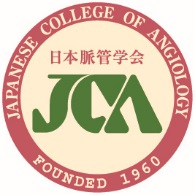 脈管学　編集委員会　御中年　　　月　　　日私および共著者全員は、下記の論文を貴誌に投稿・掲載し、その著作権を日本脈管学会に無償で譲渡することに同意いたします。また、論文が掲載される場合、クリエイティブコモンズ BY-NC-ND（表示－非営利－改変不可）の国際ライセンス条件下で公開されることに、同意いたします。筆頭著者（または連絡著者）署名 および所属共著者 署名論文タイトル：署名：所属：1.11.2.12.3.13.4.14.5.15.6.16.7.17..188.18..189.19.10. 20.